Hier sind eine Reihe von Verständnisfragen zum Film ...                                       Name:_________________________pH-Werte für Alle - Teil 1: Kalibrieren mit dem Teacher's Helper - AK #Kappenberg Chemie -  3:26 min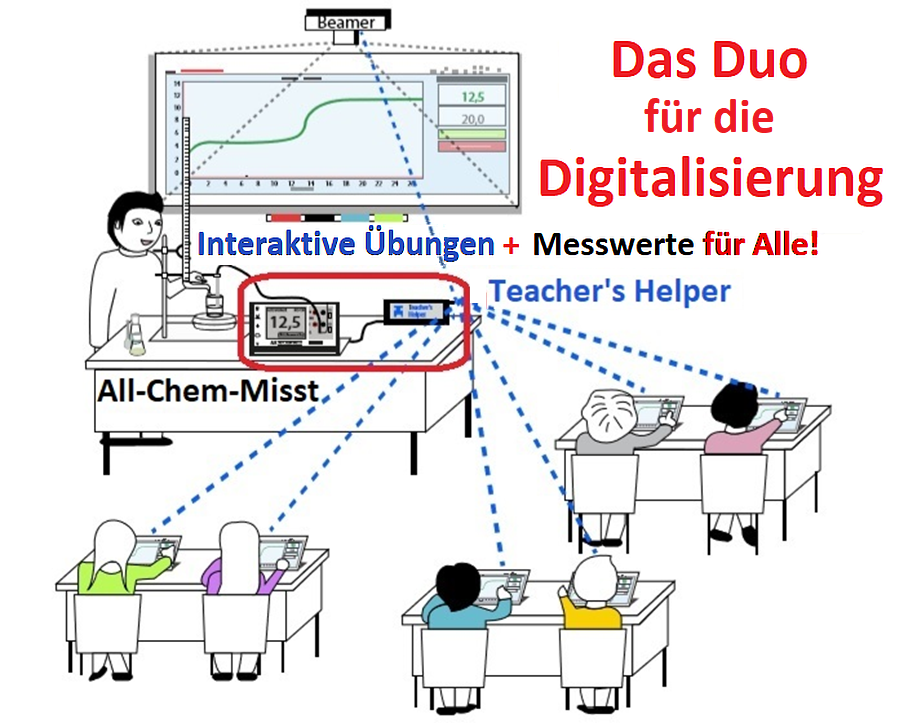 Welche Vorteile bietet der Teacher’s Helper gegenüber dem Experimentalunterricht mit Demonstrationsexperimenten?Gerade bei der Messung von pH-Werten wurde bei der Konstruktion des Programms darauf geachtet, dass jeder Teilnehmer eigenständig programmieren muss und daher trotz eines Experimentes viele unterschiedliche Datenreihen gemessen werden.Wie geschieht die neuartige Kalibrierung mit welchen Lösungen / pH-Werten?AKKappenberg
Teacher’s HelperMesswerte für alle!TH11